Об утверждении требований к отчетности и контролю за соблюдением условий, целей, порядка предоставления гранта и ответственность за их нарушение	В связи с отсутствием финансирования мероприятия  «Предоставление грантов  начинающим  субъектам  малого предпринимательства» в муниципальной  программе  «Развитие  предпринимательства в МО «Алданский  район» на 2016 -2020 годы», утвержденной  постановлением  главы  от 26.11.2015 года № 656п (в ред. от 06.06.2019 г. № 601 п), признанием утратившим силу постановления главы от 11.02.2016 года № 130 п «Об  утверждении  порядка и условий  предоставления грантов начинающим субъектам малого предпринимательства», постановляю:1. Утвердить требования к отчетности и требования об осуществлении контроля за соблюдением условий, целей и порядка предоставления гранта и ответственность за их нарушение по действующим договорам получения гранта (далее – требования), на условиях предоставления грантов, в соответствии с постановлением главы от 11.02.2016 года № 130 п (в ред. от 27.06.2018 года № 565п) «О внесении изменений в  постановление главы  района «Об  утверждении порядка и условий предоставления грантов начинающим субъектам малого предпринимательства», согласно приложению к настоящему  постановлению.2.  Настоящее постановление действует с 27.08.2019 года.            3. Настоящее постановление обнародовать в  порядке, установленном Уставом МО  «Алданский  район»  и разместить  на официальном  сайте МО «Алданский  район».4. Контроль за исполнением настоящего постановления  возложить  на заместителя главы МО «Алданский  район» по экономике и финансам. Глава района                                                                                              С.Н.ПоздняковГорнова Елена Геннадьевна8(41145)32537Приложение к постановлению от _____________ №_______1.Требования  к отчетности1.1.  Получатели грантов в течение 2-х отчетных периодов, не позднее 5 апреля года, следующего за отчетным годом, представляют в управление  экономики  Администрации (далее  - управление  экономики) ежегодный отчет  о  достижении  значений показателей  результативности, составленный  по форме, согласно  приложению  № 2 к договору и документы, подтверждающие факт достижения показателя(ей) результативности и осуществления предпринимательской (хозяйственной) деятельности. Отчетным периодом являются: год получения гранта и два последующих   года.2. Требования об осуществлении контроля за соблюдением условий, целей и порядка предоставления гранта и ответственность за их нарушение2.1. Главный распорядитель бюджетных средств: - осуществляет проверку соблюдения условий, целей и порядка предоставления гранта;- осуществляет контроль целевого использования гранта и соблюдения условий Договора путем документарного подтверждения получателем гранта;- имеет право осуществлять выездную проверку получателя гранта на предмет соблюдения целевого использования гранта, а также условий, целей и порядка предоставления гранта.	2.1.1. Орган муниципального финансового контроля вправе проводить плановые (внеплановые) проверки соблюдения условий, целей, порядка предоставления и расходования средств гранта в соответствии с заключенным договором и Порядком осуществления органом муниципального финансового контроля полномочий по контролю в финансово-бюджетной сфере.	Результаты проверок  оформляются  актами и доводятся до Получателя гранта2.1.2.Управление экономики осуществляет контроль соблюдения условий, целей, порядка предоставления и расходования средств гранта, посредством получения отчетности от получателей гранта, согласно разделу 1 настоящего Приложения и соответствующих подтверждающих первичных документов. Результаты проведения  контрольных  мероприятий оформляются справкой в течение 30  (тридцати) рабочих  дней  с момента  предоставления отчетов согласно приложению  № 5 к Договору. 	2.2.Получатель гранта при выявлении управлением экономики или органом муниципального финансового контроля факта нецелевого использования гранта или прекращения хозяйственной деятельности, обязан в течение 30 (тридцати) дней с момента получения уведомления возвратить средства гранта, в бюджет муниципального  образования  «Алданский район».	2.3. При невыполнении получателем гранта своих обязательств по  Договору, в том числе при неосвоении средств гранта в полном объеме в установленный срок, управление экономики в течение 5 (пяти) рабочих дней со дня обнаружения такого невыполнения в письменном виде направляет получателю гранта уведомление с указанием суммы возврата денежных средств.2.4.  Возврат средств, в объеме допущенных нарушений, а также  в соответствии с пунктом 4.3.7.3 Договора осуществляется в течение 30 (тридцати) дней с момента получения уведомления получателем гранта.                                                                                                                                                                                                   2.5. При отказе от добровольного возврата средств в срок, указанный в пункте 4.4 настоящего Порядка, бюджетные средства взыскиваются в судебном порядке в соответствии с законодательством Российской Федерации.	2.6. Ответственность за достоверность представляемых в управление экономики сведений и целевое использование гранта возлагается на получателя гранта.РЕСПУБЛИКА  САХА (ЯКУТИЯ) АДМИНИСТРАЦИЯ МУНИЦИПАЛЬНОГО  ОБРАЗОВАНИЯ«АЛДАНСКИЙ  РАЙОН»ПОСТАНОВЛЕНИЕ  №  651п от 19.06.2020 г.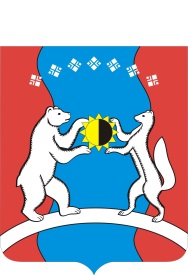 САХА ӨРӨСПҮҮБҮЛҮКЭТЭ«АЛДАН  ОРОЙУОНА»МУНИЦИПАЛЬНАЙТЭРИЛЛИИДЬАһАЛТАТАУУРААХ  